Управление образования города Ростова-на-Дону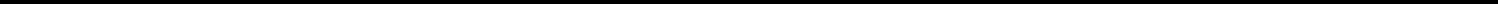 Приказ03.04.2020	№УОПР - 176введении в общеобразовательных учреждениях города Ростова-на-Дону временной реализации образовательных программ начального общего, основного общего, среднего общего образования и дополнительных общеобразовательных программс применением электронного обучения и дистанционных образовательных технологий в рамках режима повышенной готовностиВо  исполнение  Указа  Президента  Российской  Федерации  от  02.04.2020239 «О мерах по обеспечению санитарно-эпидемиологического благополучия населения на территории Российской Федерации, в связи распространением новой коронавирусной инфекции (2019-nCoV)», в соответствии с приказом Минпросвещения России от 17.03.2020 № 103 «Об утверждении временного порядка сопровождения реализации образовательных программ начального общего, основного общего, среднего общего образования и дополнительных общеобразовательных программ с применением электронного обучения и дистанционных технологий», постановлением Главного государственного санитарного врача Российской Федерации от 18.03.2020 № 7 «Об обеспечении режима изоляции в целях предотвращения распространения COVID-19», письмом Минпросвещения России от 19.03.2020 № ГД-39/04 «О направлении методических рекомендаций», письмом Роспотребнадзора от 10.03.2020 № 02/3853-2020-27 «О мерах по профилактике новой коронавирусной инфекции (COVID-19)», во исполнение распоряжений Губернатора Ростовской области Голубева В.Ю. от 16.03.2020 № 43 «О введении режима повышенной готовности на территории Ростовской области и мерах по предотвращению распространенияновой коронавирусной инфекции (2019-nCoV)», от 27.03.2020 № 60 «О дополнительных мерах по предотвращению распространения новой коронавирусной инфекции (2019-nCoV)», приказом министерства общего и профессионального образования Ростовской области от 03.04.2020 № 252 «О введении в общеобразовательных организациях Ростовской области временной реализации образовательных программ начального общего, основного общего, среднего общего образования и дополнительных общеобразовательных программ с применением электронного обучения и дистанционных образовательных технологий в рамках режима повышенной готовности», в целях обеспечения санитарно-эпидемиологического благополучия обучающихся, предупреждения распространения новой коронавирусной инфекции (2019-nCoV),также координации и поддержки деятельности районных отделов образования и общеобразовательных учреждений,ПРИКАЗЫВАЮ:Руководителям муниципальных общеобразовательных учреждений города Ростова-на-Дону:Обеспечить:реализацию с 06.04.2020 до 30.04.2020 включительно образовательных программ начального общего, основного общего, среднего общего образования и дополнительных общеобразовательных программ с применением электронного обучения и дистанционных образовательных технологий в условиях самоизоляции детей с учетом методических рекомендаций Минпросвещения России (письмо от 19.03.2020 № ГД-39/04);применение общеобразовательными учреждениями электронного обучениядистанционных образовательных технологий в соответствии с «Порядком применения организациями, осуществляющими образовательную деятельность, электронного обучения, дистанционных образовательных технологий приреализации образовательных программ», утвержденным приказом Минпросвещения России от 23.08.2017 № 816;в случае невозможности по объективным техническим причинам организации с 06.04.2020 до 30.04.2020 включительно реализации образовательных программ начального общего, основного общего, среднегообщего образования с использованием электронного обучения и дистанционныхобразовательных технологий – организацию самоподготовки обучающихся в условиях домашней самоизоляции детей, консультирования, текущего контроля;реализацию образовательных программ начального общего, основного общего, среднего общего образования и дополнительных общеобразовательных программ в полном объеме;контроль использования образовательных технологий, позволяющих организовать взаимодействие обучающихся и педагогических работников опосредованно (на расстоянии), в том числе с применением электронного обучения и дистанционных образовательных технологий;систематическое проведение анализа доступных онлайн-курсов для предоставления обучающимся, осваивающим образовательные программы начального общего, основного общего, среднего общего образования и дополнительных общеобразовательных программы;доступ педагогическим работникам общеобразовательных учреждений для размещения учебно-методических и контрольно-измерительных материаловинформационно-образовательной среде через локальную сеть (при наличии) и Интернет;доступ обучающихся к электронной информационно-образовательной среде общеобразовательных учреждений (при наличии), ознакомление обучающихся с перечнем образовательных ресурсов по осваиваемой образовательной программе,специализированных ресурсов Интернет и иных информационных источников Сети (электронные библиотеки, банки данных и др.);контроль обратной связи с обучающимися посредством электронной почты, мессенджеров и социальных сетей, через официальные ресурсы, собеседования в режиме систем он-лайн общения;информирование работников общеобразовательных учреждений, обучающихся и их родителей о сроках и порядке перехода организации на реализацию образовательных программ с применением электронного обучения и дистанционных образовательных технологий;оперативное отражение информации о ходе реализации образовательных программ с применением электронного обучения и дистанционных образовательных технологий на официальных сайтах общеобразовательных учреждений;оперативное информационное оповещение родительской общественности через создание доступных информационных каналов;ежедневный	мониторинг	хода	образовательного	процессаобщеобразовательных учреждениях с применением электронного обучения и дистанционных образовательных технологий.Определить:численность работников, обеспечивающих с 06.04.2020 до 30.04.2020 включительно функционирование общеобразовательных организаций;максимально возможное количество работников, переводимых с 06.04.2020 до 30.04.2020 включительно на дистанционный режим работы в условиях домашней самоизоляции.Обеспечить информирование родителей (законных представителей) обучающихся образовательных учреждений города Ростова-на-Дону по данному вопросу, разместив информацию и телефоны «горячей линии» на сайте общеобразовательного учреждения в информационно-телекоммуникационной сети «Интернет».Начальникам отделов образования районов города и исполняющих их обязанности:Довести настоящий приказ до сведения руководителей общеобразовательных учреждений города Ростова-на-Дону.Осуществить контроль за реализацией общеобразовательными учреждениями образовательных программ в полном объеме.Организовать взаимодействие общеобразовательных учреждений района по использованию педагогическими работниками технических возможностей учреждений для обеспечения качественного образовательного процесса с использованием электронного обучения и дистанционных образовательных технологий.Обеспечить  информирование  родителей  (законных  представителей)обучающихся	общеобразовательных	учреждений	города	Ростова-на-Донупо данному вопросу.2.5.	Обеспечить	функционирование	телефонной	«горячей	линии»«горячей линии» в информационно-телекоммуникационной сети «Интернет» для общеобразовательных учреждений при реализации программ начальногообщего,  основного  общего  и  среднего  общего  образования  и  дополнительныхдля общеобразовательных учреждений при реализации программ начального общего, основного общего и среднего общего образования и дополнительныхобщеобразовательных	программ	с	применением	электронного	обученияи дистанционных образовательных технологий.3.2.	Обеспечить	проведение	анализа	доступных	онлайн-курсовдля предоставления педагогам и обучающимся, осваивающим программы начального общего, основного общего и среднего общего образования и дополнительных общеобразовательных программ.3.3.	Обеспечить	методическую	поддержку	реализацииобщеобразовательных  учреждениях  программ  начального общего,  основногообщего и среднего общего образования и дополнительных общеобразовательныхпрограмм с применением электронного обучения и дистанционных образовательных технологий.Приказ от 20.03.2020 №УОПР -144 «О введении в общеобразовательных учреждениях города Ростова-на-Дону временной реализации образовательных программ начального общего, основного общего, среднего общего образования и дополнительных общеобразовательных программ с применением электронного обучения и дистанционных технологий» считать утратившим силу.Контроль за выполнением настоящего приказа оставляю за собой.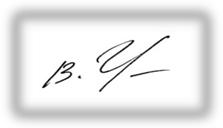 НачальникУправления образованияВ.А. ЧернышоваВихтоденко Александр ВладимировичИрина Анатольевна Шабушкина8 (863) 240-18-73общеобразовательныхобщеобразовательныхобщеобразовательныхобщеобразовательныхпрограмм   сприменениемэлектронногоэлектронногообученияидистанционныхдистанционныхобразовательныхобразовательныхтехнологий,назначитьответственныхответственныхза ее функционирование.за ее функционирование.за ее функционирование.за ее функционирование.за ее функционирование.3.МАУ«Информационно-методический«Информационно-методический«Информационно-методическийцентробразования»образования»(Барашев А.Х.):(Барашев А.Х.):(Барашев А.Х.):3.1.ОбеспечитьОбеспечитьфункционирование   телефонной   «горячейфункционирование   телефонной   «горячейфункционирование   телефонной   «горячейфункционирование   телефонной   «горячейлинии»и«горячей линии»«горячей линии»в информационно-телекоммуникационной сети «Интернет»в информационно-телекоммуникационной сети «Интернет»в информационно-телекоммуникационной сети «Интернет»в информационно-телекоммуникационной сети «Интернет»в информационно-телекоммуникационной сети «Интернет»в информационно-телекоммуникационной сети «Интернет»